ПАВЛОГРАДСЬКА МІСЬКА РАДАВИКОНАВЧИЙ КОМІТЕТР І Ш Е Н Н Я13.05.2020р.                         м. Павлоград						№ 322Про скасування дозволу нарозміщення зовнішньої рекламиФОП Шмідт С.А.       Згідно з ч. 1 ст. 52 Закону України «Про місцеве самоврядування в Україні», ст. 16 Закону України «Про рекламу», постановою Кабінету Міністрів України від 29.12.2003 року № 2067, «Про затвердження Типових правил розміщення зовнішньої реклами», «Правилами розміщення зовнішньої реклами у м. Павлограді», які затверджені рішенням виконавчого комітету Павлоградської міської ради від 10.08.2016 р. № 544, розглянувши заяву ФОП Шмідт С.А., (ІНН 2810813770) про скасування дозволів на розміщення зовнішньої реклами на території м. Павлограда, виконавчий комітет Павлоградської міської радиВИРІШИВ: Скасувати       дозволи   на      розміщення       зовнішньої        реклами ФОП Шмідт С.А.:- від 08.01.2019 р. № 14-18. Тимчасовий, наземний  рекламний засіб розташований за адресою вул. Дніпровська, напроти буд. №40;- від 08.01.2019 р. № 15-18. Тимчасовий, наземний  рекламний засіб розташований за адресою вул. Полтавська, 127;- від 08.01.2019 р.. № 16-18. Тимчасовий, наземний  рекламний засіб розташований за адресою вул. Дніпровська, 349.2. Визнати  таким, що втратило чинність рішення виконавчого комітету Павлоградської    міської   ради   від 26.12.2018 р.   № 957  «Про надання    ФОП Шмідту С.А. дозволу на розміщення зовнішньої реклами у місті».3. Координацію роботи щодо виконання даного рішення покласти на   начальника управління комунального господарства та будівництва Завгороднього А.Ю., контроль - на першого заступника міського голови Мовчана В.С.Міський голова                                                                            А.О. Вершина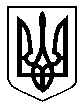 